Сценарий новогоднего утренника в старшей группе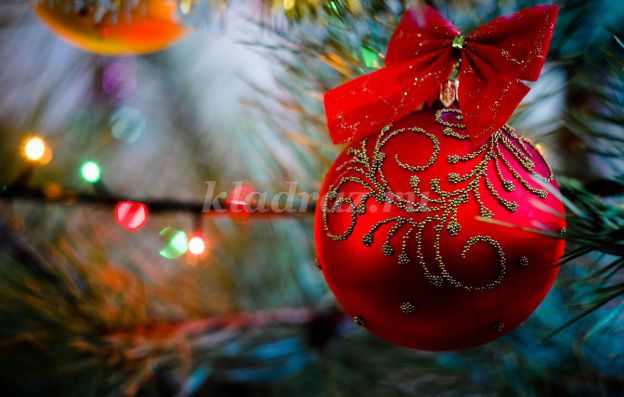 Цель: Продолжать создавать атмосферу праздника, вызывать положительные эмоции.Музыкальный зал ярко украшен: в центре зала стоит наряженная ель.
Дети под веселую музыку входят змейкой в зал и становятся в полукруг.Ход праздника.Ведущая. Здравствуйте дорогие  гости. Мы очень рады видеть вас в нашем нарядном, сверкающем зале. От всей души поздравляем вас с Новым годом. Желаем вам счастья, крепкого здоровья, мирного неба над головой. Будьте счастливы!
Стихи детей.
1-ребенок.Григарян Влад
Здравствуйте, детишки, девчонки и мальчишки!
Лесом частым, полем вьюжным
Зимний праздник к нам идет
Так давайте скажем дружно Здравствуй, здравствуй, Новый год!
2-й ребенок. Инга
Елке нравится у нас-елка наряжается,
Вспыхнут лампочки сейчас,
Праздник приближается.Здесь на елке, всем известно.Будет очень интересно,Будем петь, играть, плясатьИ друзей своих встречать.3-й Ребенок. Кира Прачева
Золотым дождем сверкает
Наш уютный, светлый зал.
Елка в гости пригласила
Час для праздника настал.
С Новым годом поздравляем,
Пусть прейдет веселье к вам.
Счастья, радости желаем
Всем ребятам и гостям.
5-й ребенок.Дима
Шире круг! Шире круг!
Здравствуй, наш веселый друг!
Хвойная одежка, смоляная ножка!
День чудесный настает-наступает Новый год
Праздник смеха и затей
Праздник счастья для детей.6-й Ребенок.ЕваЗдравствуй елка,Праздник славныйЗдравствуй, песня,Здравствуй, смех!Тот сегодня самый главный,Кто смеется больше всех!Тебя мы елка ждали,Считали все деньки,И вот в просторном зале,Нам светят огоньки.Ты праздник наш волшебный,Собрал к себе ребят.Сегодня хорошо нам –Глаза у всех блестят.7-й Ребенок. Тетерин СашаИ елка засверкалаЯрким золотом огнейМы веселым хороводомвокруг елочки пойдемв круг скорее становитесь,дружно за руки беритесь,Будем петь, танцевать,новый год встречать.8-й ребенок.ВиталикЧто за елку нам принес
Добрый Дедушка Мороз?
Как стройна и величава!
Посмотрите слева, справа:
Все подарки-для детей
И его лесных зверей.
Вокруг елки обойдите,
Непременно все найдите
На верхушке как всегда,-
Ярко-красная звезда!
9-й ребенок. Тулумжиян СашаЗдесь на елке, всем известно.Будет очень интересно,Будем петь, играть, плясатьИ друзей своих встречать.
10-й ребенок.НикитаСнова пахнет свежей смолкой,Мы у елки собрались,Нарядилась наша елка,Огоньки на ней зажглись. Игры, шутки, песни, пляски! Там и тут мелькают маски... Ты - медведь, а я - лиса. Вот какие чудеса!Вместе встанем в хоровод,Здравствуй, здравствуй, Новый год! 11-й ребенок СлавикШел по лесу дед МорозМимо кленов и берез,Мимо просек, мимо пней,Шел по лесу восемь дней.Он по бору проходил -Ёлки в бусы нарядил.В эту ночь под Новый ГодОн ребятам их снесет.На полянках тишина,Светит желтая луна..Все деревья в серебре,Зайцы пляшут на горе,На пруду сверкает лед,Наступает Новый Год!Ребята мы с вами почитали стихи а сейчас споем песенку.Исполнение песни.Песня «Белые снежинки» 1.Белые снежинки кружатся с утра,
Выросли сугробы посреди двора.
Стала от снежинок улица светлей,
Только одеваться нужно потеплей.2.Просто невозможно зиму не любить,
Скоро будем бабу снежную лепить.
Если на прогулке в снег мы упадем,
Встанем, отряхнемся и опять пойдем.
3.Привезут из леса елку в детский сад,
Дед Мороз поздравит с праздником ребят.
Десять раз в неделю мы считаем дни,
Чтоб зажглись скорее яркие огни.Под песню: «Простоквашино» В зал прилетает сорока .Сорока(трещит) Здрраствуйте, друзья. А вот и я. Не опоздала ли я к вам. Я так торопилась, так торопилась, думала что опоздаю.
Ведущая. Да ты не трещи, сорока. Лучше скажи, что случилось.
Сорока. Дед Мороз прислал вам вот эту телеграмму.
Ведущая. Спасибо тебе .
(Сорока улетает).
Ведущая. Ну что ж ребята прочитаем телеграмму? (Да!)
На метелях серебристых
Еду к вам в санях я быстрых
Всем везу подарков воз
Скоро буду
Дед мороз!
Ведущая. Ой, ребята что-то Дед Мороз задерживается в пути.
Давайте позовем его. Дети зовут: Дед Мороз, Дед Мороз.
Дед Мороз не отзывается.
Ведущая. Ребята, давайте песню споем про Деда Мороза, он услышит и прейдет.Исполняется песня: "Шел веселый Дед Мороз"
Н.Вересокина Шел весёлый дед Мороз, дед Мороз, дед Мороз,
Важно поднял красный нос, красный нос. Так
А по тропочке лесной, по лесной, по лесной,
Прыгал зайка озорной, озорной. Так:
Мишка зайку догонял, догонял, догонял,
Он вразвалочку шагал, он шагал. Так:
И нарядна, хороша, хороша, хороша,
Шла лисичка не спеша, не спеша. Так:
Дед Мороз успел пришел, к нам пришел, к нам пришел,
В пляс веселый он пошел, он пошел. Так:Заходят Дед Мороз со Снегурочкой.
Дед мороз. Славно вы поете, молодцы.
Здравствуйте дети и гости.
С Новым годом, вас друзья!
Был у вас я год назад,
Видеть снова всех я рад.
Подросли, большими стали.
А меня то вы узнали?
Все такой же я седой,
Но совсем как молодой!
И готов пуститься в пляс хоть сейчас.Ну давай посмотрим мы на твой танец.
Под русскую народную музыку "Валенки" Дед Мороз со Снегурочкой пляшут для детей.
Ведущая. Дедушка Мороз, устал ты, посиди отдохни. А наши ребята расскажут тебе стихи.
Стихи.12-й ребенок. Артур Кто в нарядной теплой шубе,С длинной белой бородой,В Новый год приходит в гости,И румяный, и седой?Он играет с нами, пляшет,С ним и праздник веселей!- Дед Мороз на елке нашейСамый главный из гостей!13-й ребенок. Авдиенко Кира.Если кончится мороз,Снег растает белый,Что же дедушка МорозБедный станет делать? Побежит с него вода Ручейками на пол, С бороды его тогда Тоже станет капать?Добрый дедушка Мороз,Миленький, любименький!Спрячься, дедушка Мороз,В нашем холодильнике!14-й ребенок. Казанцев ИльяКружит словно карусель,За окном снежок метель.А у нас в квартире жарко,Песни, танцы и подарки!Елка в праздничном наряде,И развешены гирлянды!Карнавальные костюмы,Нет здесь грустных и угрюмых!Ведь сегодня Новый год!В гости дед Мороз придет!И подарок долгожданный,Всем детишкам принесет!15-й ребенок Лицуков ВладМного игр и потех!И конечно хороводы,Возле елки новогодней!Станцевать, песню спеть,И красивый стих прочесть!Чтобы Дедушка Мороз,Вам подарочек принес!16-й ребенок.КириллУ елки собрались друзья,Скорей, все в хоровод!Большой компанией встречать,Мы будем Новый год!Здесь сладости на вкус любой,И фрукты всех цветов,И пляски тут, и пир горой!Ведь праздник к нам пришел!17-й ребенок.АрсенийВ каждом доме много света
Наступает Новый год!
Белоснежная карета
Дед Мороза привезет!Ровно в полночь вспыхнут ярко
В небесах гирлянды звезд!
Не приходит без подарков
В этот праздник Дед Мороз!Соберется возле елки
Развеселый хоровод:
Лисы, зайцы, белки, волки -
Все встречают Новый год!18-й ребенок.МарияУ снегурочки с утра
Новогодних дел гора
Нужно снежной бахромой
Ей украсить лес роднойДля зверят пирог испечь
И фонарики зажечь
А потом на праздник к детям
В золотой лететь карете!19-й ребенок.АнгелинаОна в сапожках белых
И в шубке голубой
Букет снежинок спелых
Приносит нам с тобой.Белым-бела до пояса
Роскошная коса
И теплые-претеплые
Лучистые глаза.В прозрачных льдинках шапочка
И варежки на ней.
Нам свет и радость даришь ты,
Любимица детей!20-й ребенок.СтасНа свете так бывает,
Что только раз в году
На елке зажигают
Прекрасную звезду!Звезда горит, не тает,
Блестит прекрасный лед!
И сразу наступает
Счастливый Новый год!21-й ребенок.ИнессаЕлка летом — просто елка:
Тронешь ветку – пальцам колко,
Паутиной ствол обвит,
Мухомор внизу стоит.Вот когда зима придет,
Елка будто оживет:
На морозе распушится,
Под ветрами распрямится,Вовсе не колючая,
Как цветок пахучая. Пахнет не росой, не медом,
Елка пахнет Новым годом!22-й ребенок.СимкинаЧто за праздник? Новый год!
Елки да подарки,
Всюду светятся огни
Весело и ярко.
Настоящий Дед Мороз
Дарит нам игрушки,
Он на санках их привез
Из своей избушки.
Эй, ребята, веселей
Водим хороводы!
Вот бы было каждый год
Десять Новых годов!23-й ребенок.НикольПусть приходит Новый год
С елкой, с чудесами!
Соберемся в хоровод —
Вы танцуйте с нами.
Пусть сбываются мечты —
Загадай желание.
Всем любви и красоты!
Спасибо за внимание.Ведущая.  Дедушка Мороз а давай с нами водить хоровод.Исполняется песня: "В лесу родилась елочка".1.В лесу родилась ёлочка,
В лесу она росла,
Зимой и летом стройная, зеленая была.
2.Метель ей пела песенку:
"Спи, елочка, бай-бай!"
Мороз снежком укутывал:
"Смотри, не замерзай!"
3.Трусишка зайка серенький
Под елочкой скакал.
Порою волк, сердитый волк, рысцою пробегал.
4.Чу! Снег по лесу частому
Под полозом скрипит;
Лошадка мохноногая торопится, бежит.
5.Везет лошадка дровеньки,
А в дровнях мужичок,
Срубил он нашу елочку под самый корешок.
6.Теперь она, нарядная,
На праздник к нам пришла,
И много, много радости детишкам принесла.Ведущая. А сейчас ,дедушка ,посмотри какой танец приготовили  наши девочки.Снегурочка потанцуй с нашими девочками.Исполняется танец снежинок и Снегурочки.Дед Мороз. Вот спасибо вам ребята за стихи и за танец.
Ох и весело у вас ,ребята!Ведущая: дедушка у нас ещё не закончились для тебя сюрпризы.Наши мальчики тоже приготовили для тебя танец.Исполняется пляска гномиков.Дед мороз. Ну молодцы ребята за стихи и песни вот вам призы.Раздает с мешка призы.Дед Мороз.
Славно мы повеселились,
Поиграли, пошутили.
А теперь пришла пора
Расставаться детвора!
Ведущая. Погоди, дедушка. А ты не чего не забыл? А самое главное?
Дети, как вы думаете, что же забыл дедушка?
Дети. Подарки!
Дед Мороз. Ох да подарки. Как же мог я забыть про них. Внученька, Снегурочка, а где же мой мешок с подарками?
Снегурочка. Ты ведь дедушка мешок свой в лесу забыл.
Ведущая. Что же делать, как же ребята без подарков будут?
Снегурочка. Дедушка ты же все умеешь, помоги, пожалуйста.
Дед Мороз(чешет затылок). Так уж и быть помогу, ребята так хорошо выступали на празднике, веселили меня.
Дед Мороз. Снегурочка, где мой волшебный посох?
Снегурочка. Вот дедушка, возьми.
Дед Мороз(стучит волшебным посохом)Раз ,два, три, подарки явитесь ко мне. Дед Мороз подходит к елочке а там лежит мешок с подарками.
Дед Мороз со Снегурочкой раздают подарки.
Дети благодарят дедушку.
